長崎県児童生徒体力・運動能力調査報告用長崎県新体力テスト集計用プログラムの操作マニュアル小学校用このプログラムは下記内容を処理します･･･・体力測定、アンケート結果の入力・上記結果を長崎県教育庁体育保健課に提出（ネット利用）・成績を一覧表にて印刷（先生方がご自由にお使い下さい）このプログラムの処理の流れ･･･①学校基本情報設定･･･学校名・生徒在籍人数など登録②クラスデータ入力・全校データベースへ追加･･･クラスデータを入力し、それを全校データベースへ追加注意：クラスデータを入力後、必ず全校データベースへ追加して下さい。追加しておかないと、入力したクラスデータが読み込めなくなり再入力することになります。・クラスデータの入力方法について、次の２パターンを想定しています。タイプＡ　クラス毎のデータを、それぞれの担任等が分担して入力（担任別入力シートを利用）しそれらデータを体育主任の先生等が取りまとめて一括入力（貼り付けコピー）する。タイプＢ　データ入力担当者（体育主任の先生等）が、全データをクラス毎に入力する。③全校データベース確認･･･全校データベース（全クラスデータ）のデータを確認します。④報告用ページ･･･全校データベースのデータを、提出用データに変換し、それを長崎県教育庁体育保健課に提出します（ネット利用）。⑤集計・結果印刷･･･全校データベースのデータをもとに、帳票印刷をします。（先生方がご自由にお使い下さい）目　　次序章	　ファイルを開く							　３頁１章	　①学校基本情報設定						　６頁２章	　②データ入力・修正タイプＡ　担任別入力シートを使用した入力方法			１１頁タイプＢ　データ入力担当者が全データを入力する方法		２０頁３章	　③全校データベース確認						２５頁４章	　④報告用データの作成および送信					２８頁５章	　⑤集計・結果印刷	Ａ　個人票印刷						３６頁Ｂ　認定証印刷						４１頁Ｃ　全校集計印刷					４９頁Ｄ　学年別集計印刷					５２頁Ｅ　学級別集計印刷					５４頁６章	　ファイルを閉じる						５６頁７章　　　補充説明１．エクセルのセキュリティレベルの変更方法エクセル２０１９、２０１６、２０１３、２０１０の場合	５７頁エクセル２００７の場合					５８頁エクセル２００３の場合					５９頁２．エクセルの[開発]タグの表示方法エクセル２０１９、２０１６、２０１３、２０１０の場合	６１頁エクセル２００７の場合					６２頁３．エクセルを終了時、全校データベースへ保存時の注意		６４頁序章　ファイルを開く１．ダウンロードした「2024-es-input.xlsm」をダブルクリックし開きます。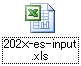 もし「マクロが使用できません」と表示された場合ａ）ＯＫボタンをクリックして下さい。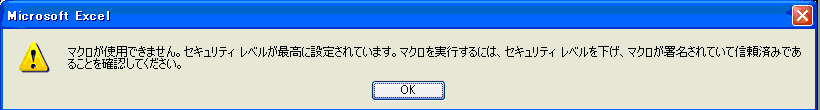 ｂ）エクセルのセキュリティレベルを下げる必要があります。補充説明を参照願います。		エクセル２０１９、２０１６、２０１３、２０１０の場合、５７ページ参照。		エクセル２００７の場合、５８ページ参照。		エクセル２００３の場合、５９ページ参照。ｃ）一旦このプログラムを閉じます。画面右上のをクリックすると、下図メッセージが、表示されますので「はい(Y)」をクリックします。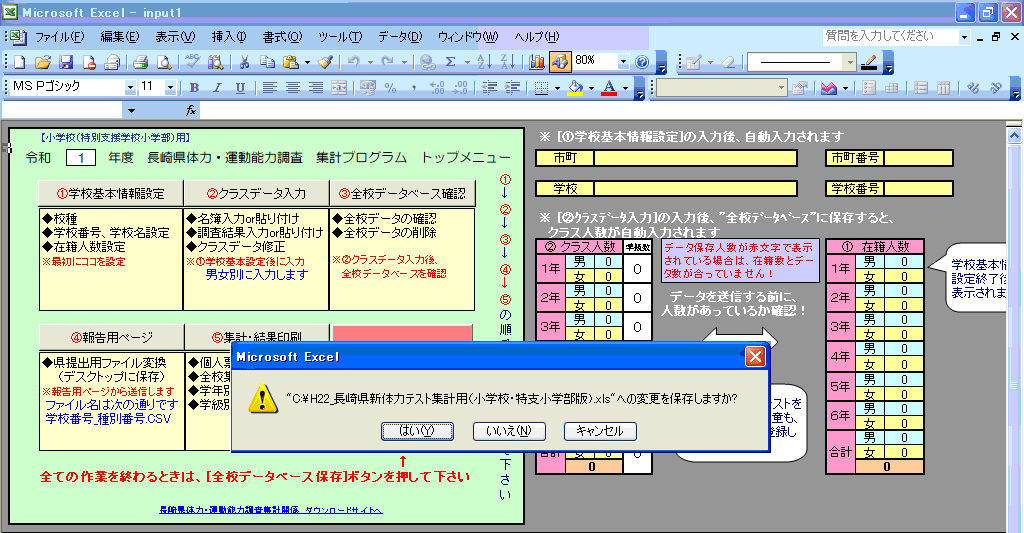 ②　もし「マクロが使用できません」と表示されなかった場合、操作手順２（４頁）へ進んで下さい。２．「2024-es-input.xlsm」のマクロ(プログラム)を有効にする必要があります。この操作をしないとプログラムが正常に作動しません。エクセルのバージョンで若干操作が異なりますので、説明します。[エクセル２０１９、２０１６、２０１３、２０１０]の場合ａ．「セキュリティの警告」が表示されますので、“コンテンツの有効化“ をクリックして下さい。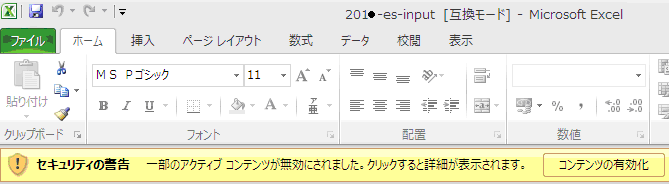 [エクセル２００７]の場合ａ．「セキュリティの警告」が表示されますので、“オプション” をクリックして下さい。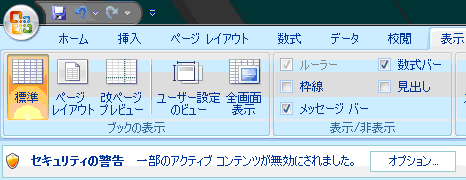 ｂ．「セキュリティオプション」のウインドウが表示されますので、“このコンテンツを有効にする(E)”をチェックし、「ＯＫ」をクリックして下さい。これでマクロが使用できるようになります。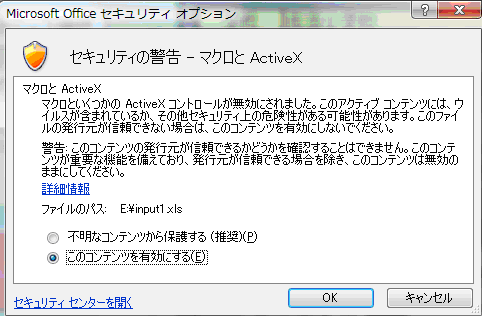 [エクセル２００３]の場合下図“セキュリティ警告”ウインドウが表示されますので、この中の「マクロを有効にする(F)」をクリックします。これでマクロが使用できるようになります。操作手順１０へ進んで下さい。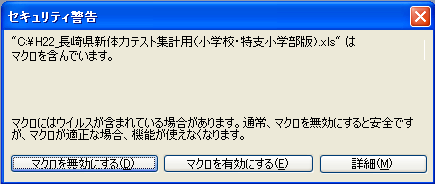 ３．これからデータの入力等を行っていきます。順番は、①学校基本情報設定→②クラスデータ入力・修正→③全校データベースの確認→④報告用ページ→⑤集計・結果印刷　の順になります。最初は、①学校基本情報設定の入力です。1章　①学校基本情報設定の入力１．「①学校基本情報設定」のボタンをクリックします。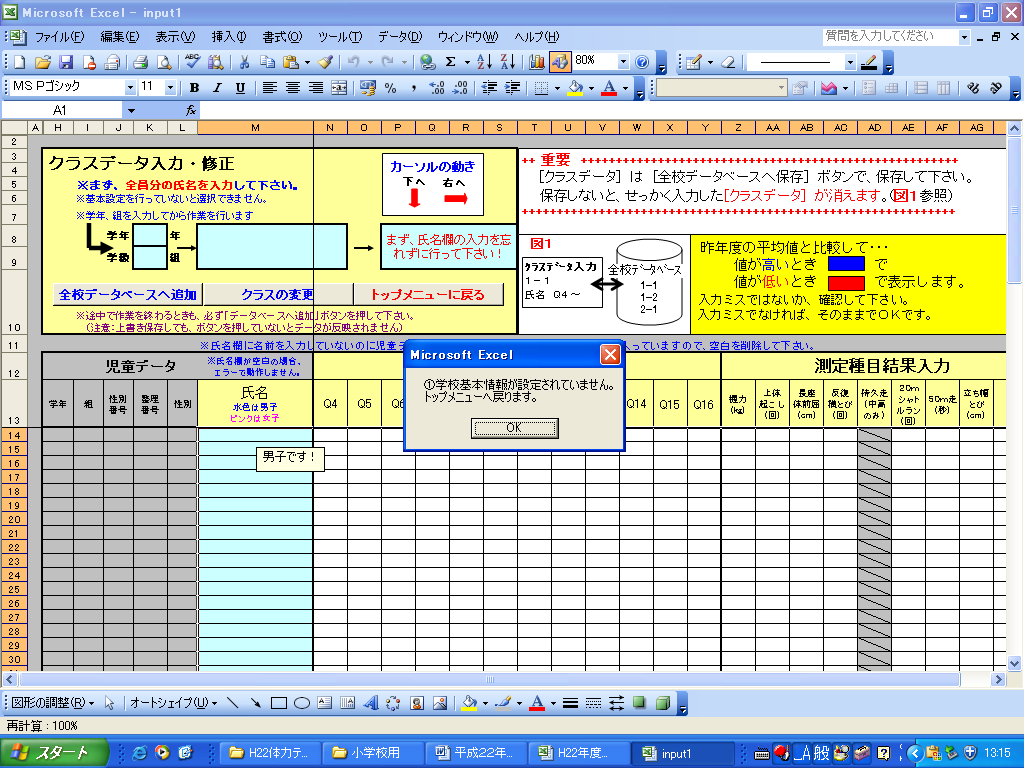 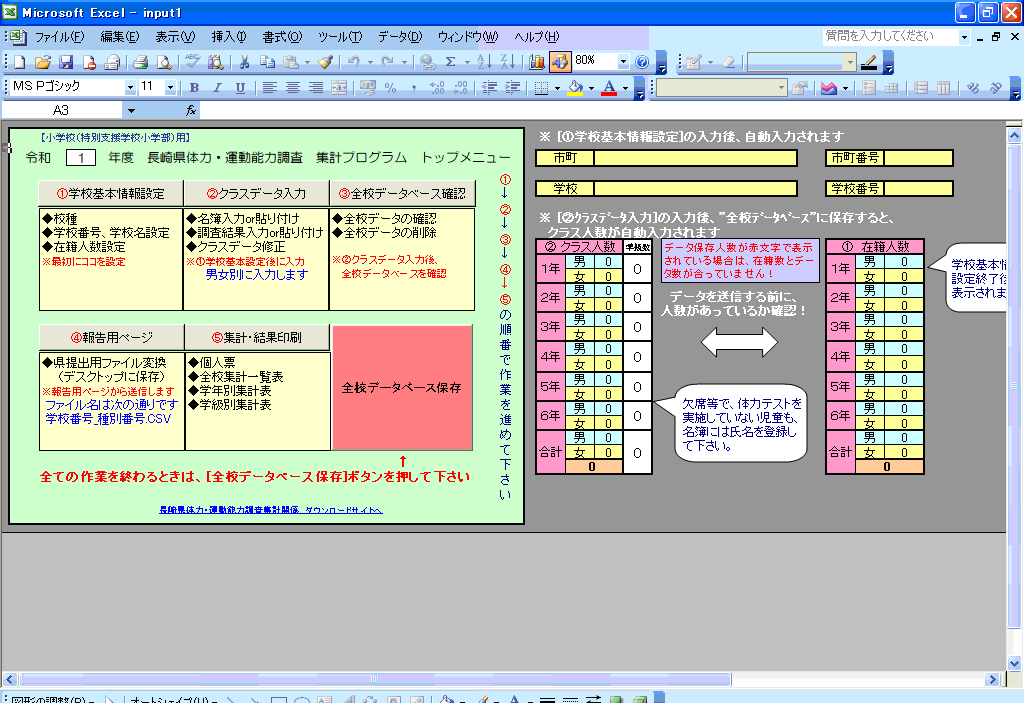 ２．下図の画面が表示されます。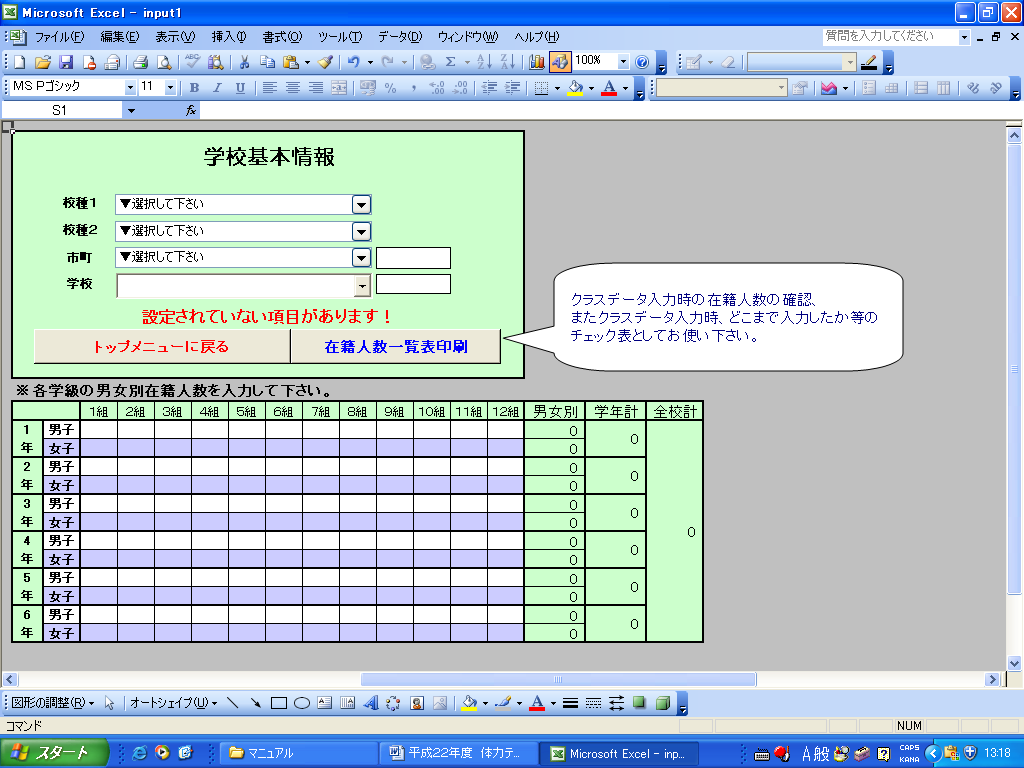 ３．まず、[校種１]から学校の情報を選択します。校種１をリストBOXの中から選びます（この説明では、「公立」を選択します）。ココをクリックすると下図のようにリストが出てきますので、その中から選んでください。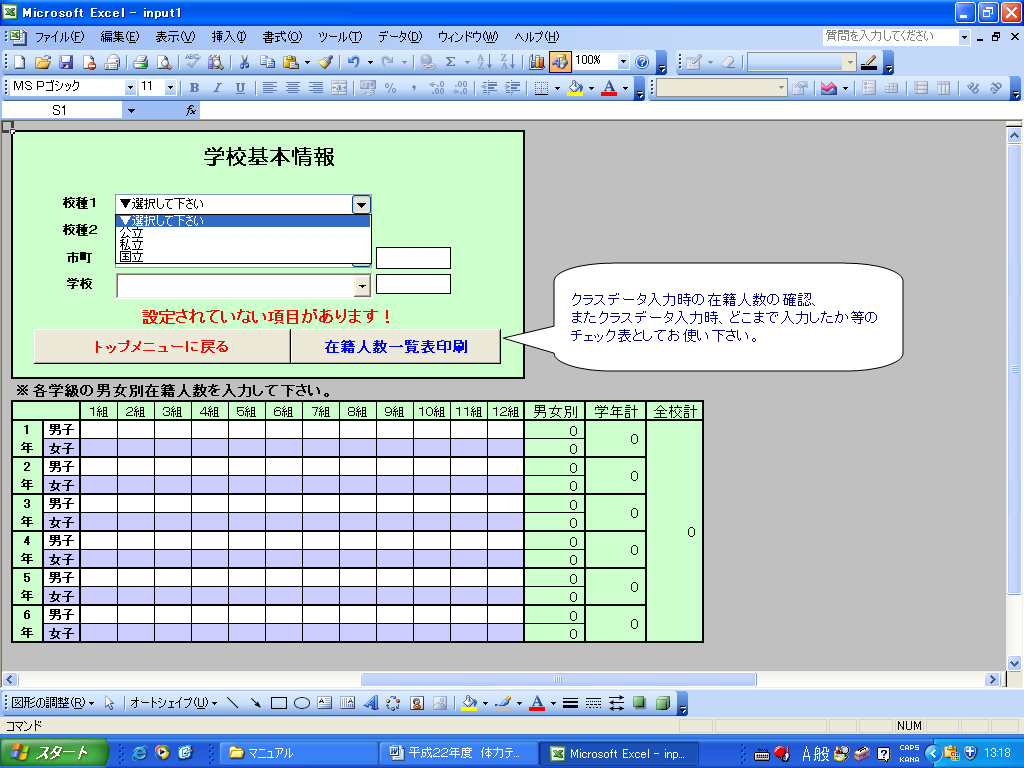 ４．校種２をリストＢＯＸの中から選びます（この説明では、「小学校」を選択します）。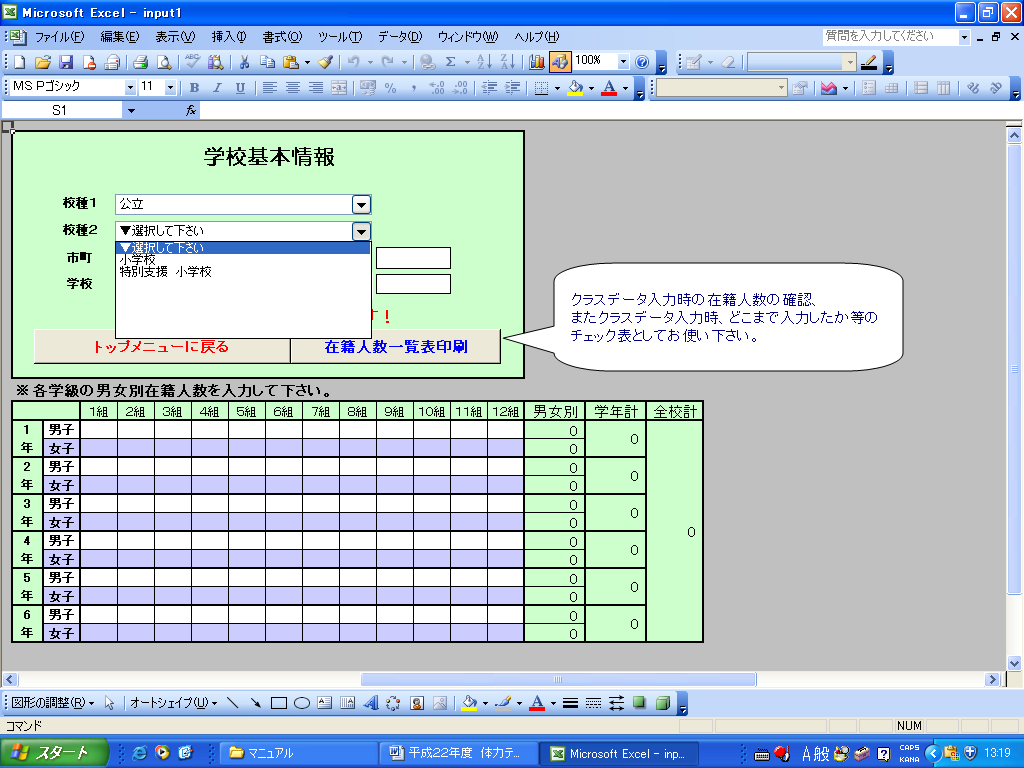 ５．同様に、学校所在地の市町名をリストBOXの中から選びます。（この説明では、「長崎市」を選択します）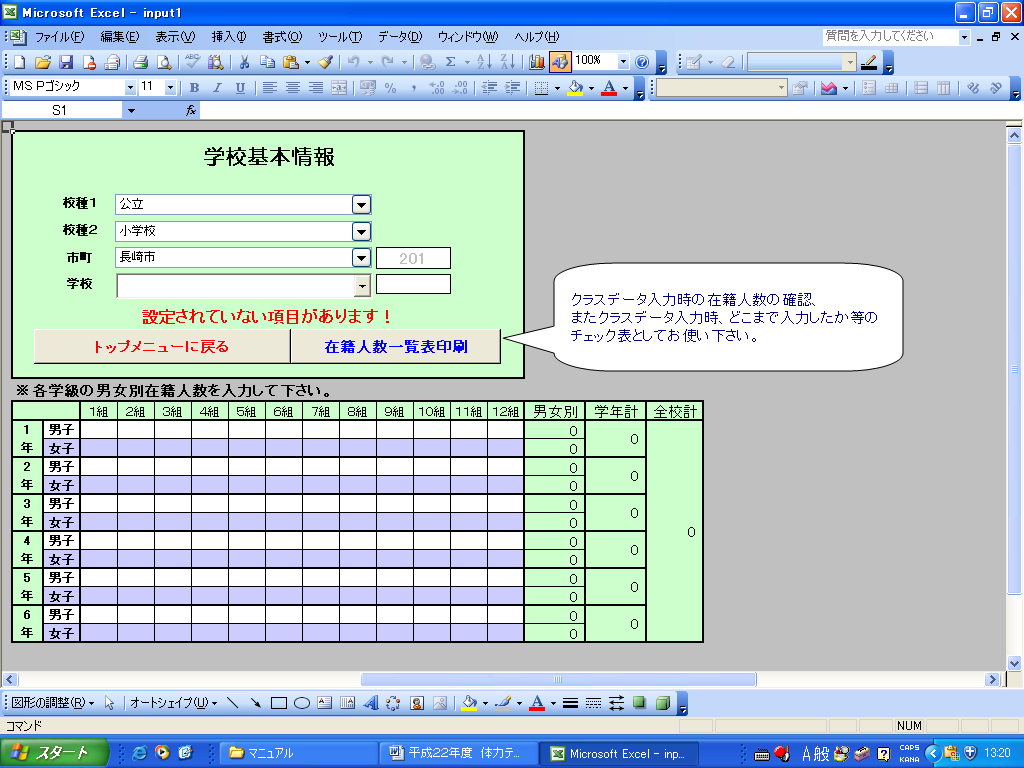 ６．学校名をリストBOXの中から選びます。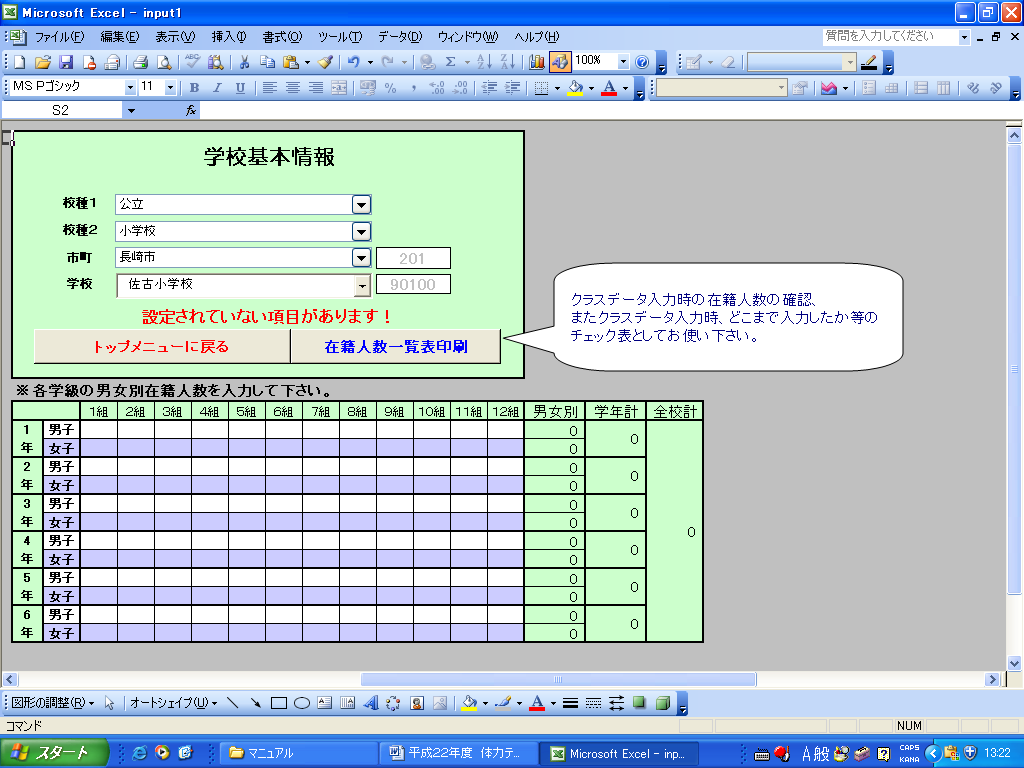 ７．次に、男女別に在籍している生徒の人数を入力します。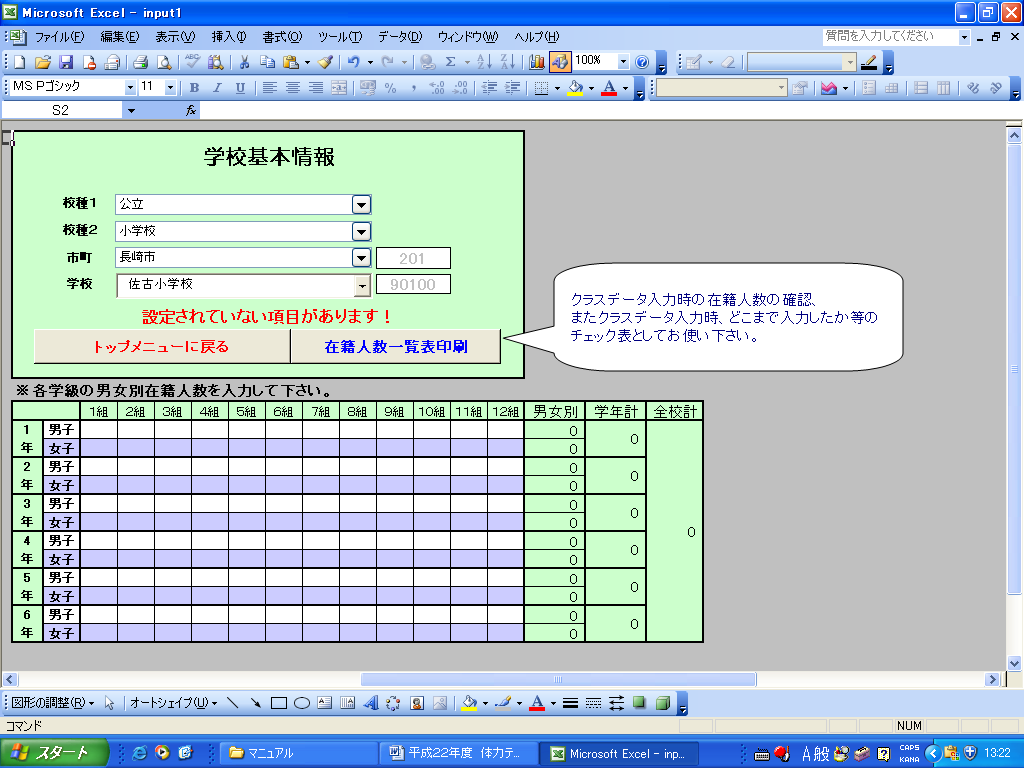 ８．下図（例）のように、学校基本情報を入力が完了したら「トップメニューに戻る」のボタンをクリックします。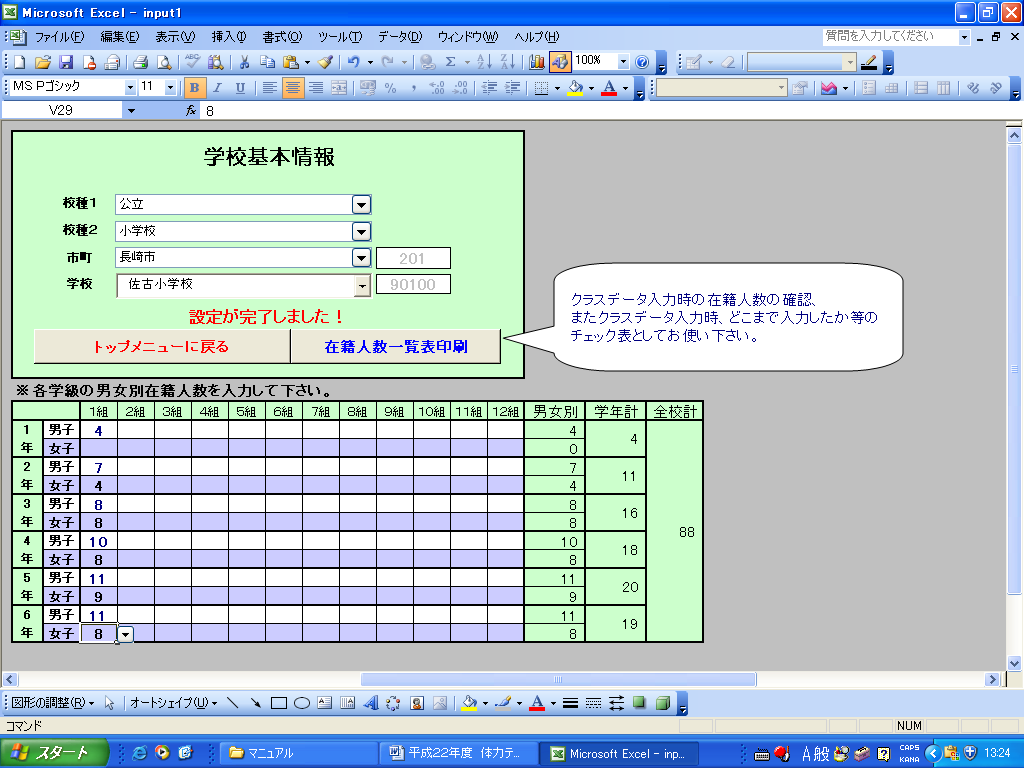 ９．下図のトップメニュー画面に戻ります。これまでに学校基本情報設定で入力したデータが表示されます。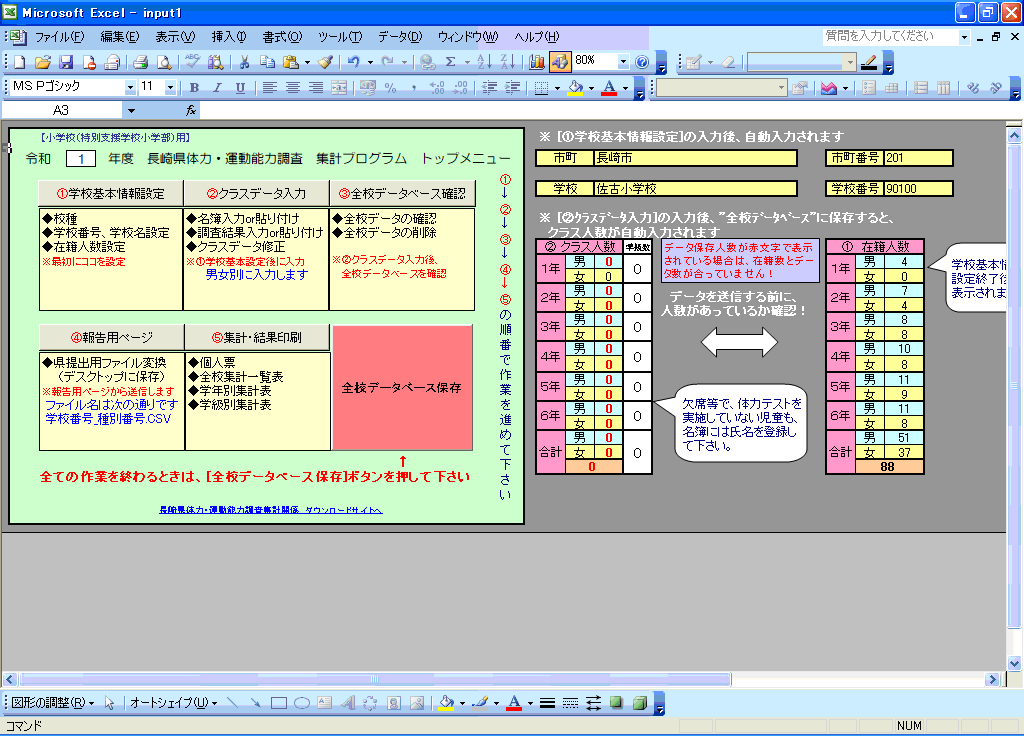 次に、「②クラスデータ入力・修正」を行います。